LSSU Fisheries and Wildlife Club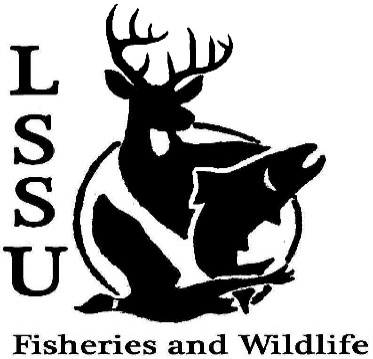 Meeting of December 4th, 2019 Start time:8:02 1st :Mike 2nd:JakeOfficersPresident: Riley Waterman    Rwaterman@lssu.edu (269) 806-0980         Vice President: Austin HeslingaSecretary: Trenton SchipperTreasurer: Michael GrayCommittee Chairs:Events- Ben ShortSocial Media- Evan FarrierFundraising- Jasmin EstesApparel- Avery FeldmeierOfficer’s ReportVice President- Austin Heslinga	Secretary- Trenton Schipper              Treasurer – Michael Gray      1st:Evan 2nd:Josh     Old BusinessCook Inlet Aquaculture Association Meet and GreetNick Moorman Meet and GreetNew BusinessCFRE Student Holiday Party- December 12th, 12-1:30 Hillside HallMidwest Fish and Wildlife Conference January 26-29th MI AFS Annual Meeting- March 11-13th, Mount Pleasant, MI (CMU) Call for Abstracts PostedWendy Saks scholarship Motion for Approval: EveryoneThink about committee chairsThink about event ideas for this yearRaffle prizes for whitefish dinner (tax write-off form on website)Send pictures of past events to officersSenior Research help?Have an idea for a speaker or a Meet and Greet at Laker Hall? Talk to Events committee or any of the officers! Check your email for notifications!RemindersPlease take photos and videos at FWC events!Pay your dues!Like the Facebook page!Follow us on Instagram @lssufwc Visit our Website!  http://www.lssufwc.weebly.com/               Next Meeting: January 15thEnd Time: 8:151st:Evan 2nd:Evan